Характеристика проектаТип проекта: информационный(направлен на сбор информации о каком-либо объекте или явлении с целью анализа, обобщения и представления информации для широкой аудитории. )Этапы работы над проектом:Постановка проблемыОпределение объекта исследованияПостановка целей и задач проектаПодбор источников информацииСбор материаловНаписание текста проектаТекст выступленияОформление презентации проектаЗащита проектаАнализ и корректировка материалов.Основная часть проектаВведениеПредысторияВ 1 классе наш класс побывал на экскурсии в пожарной части г. Омутнинска. Мы узнали, как работает пожарная команда во время пожара, увидели, какая пожарная техника используется при пожаре.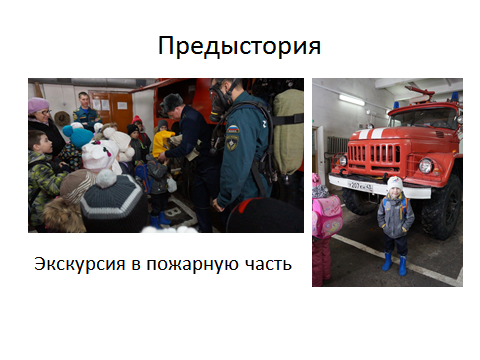 ПроблемаКогда появилась пожарная техника в России и чем она отличалась от современной?Цель проектаУзнать, как изменились пожарные машины от появления до современных днейЗадачи проектаНайти информацию (описание, фотографии, рисунки) о старинных пожарных машинах.Найти информацию (описание, фотографии) о современных пожарных машинахСравнить полученную информацию.Описание проекта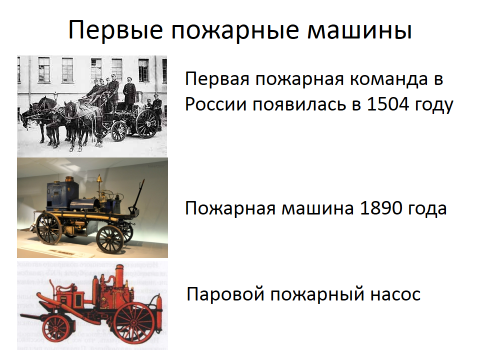 Я узнал, что первые пожарные команды появились в России в 16 веке. Первые пожарные ездили на лошадях, а первые пожарные повозки  были деревянными. Они не могли приезжать на пожар очень быстро.К концу 19 века появились паровые пожарные машины и паровые пожарные насосы. Они ездили уже быстрее.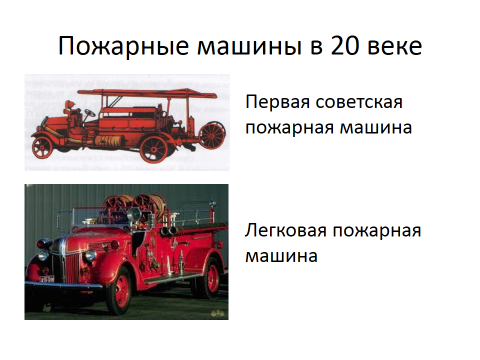 В 20 веке пожарные машины ездили на керосине или бензине. С тех пор пожарные команды могли быстро приезжать на пожар.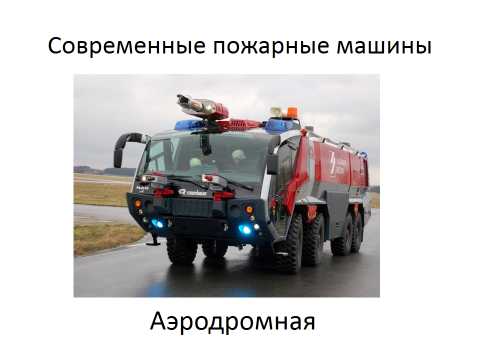 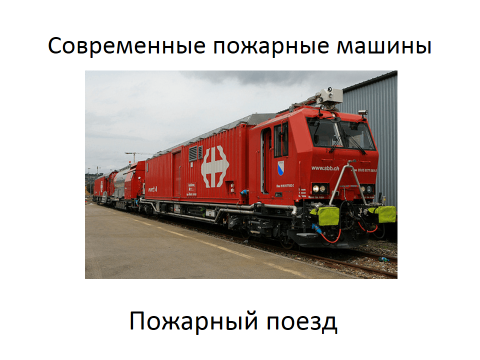 Существует очень много современных пожарных машин. Аэродромная пожарная машина нужна, чтобы тушить пожары в аэропорту. У неё есть три пожарные пушки, которые стреляют мощной струёй воды.Пожарный поезд тащит много вагонов с водой, если рядом не окажется воды. Он тушит пожары на железной дороге.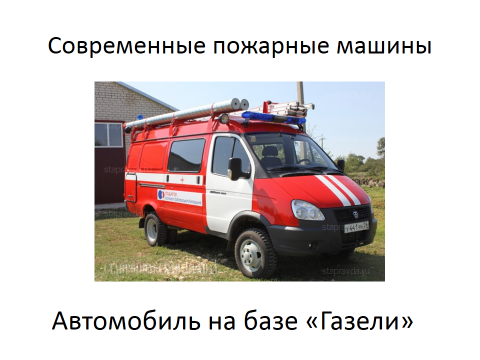 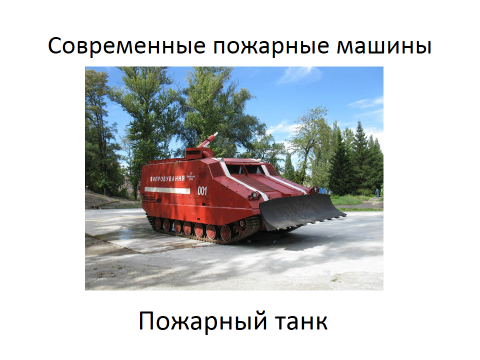 Пожарная газель может проехать в труднодоступных местах, там, где на проедет большой транспорт.Пожарный танк предназначен для тушения пожаров в лесу или на военной базе, там, где есть боеприпасы.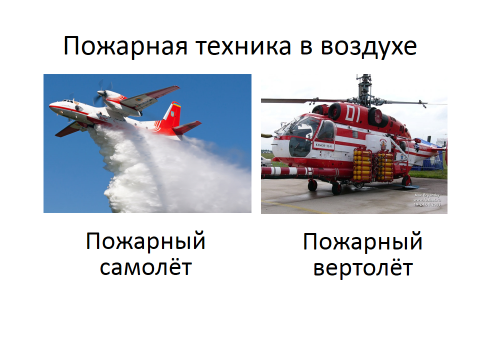 Пожарный самолёт летает над водой и набирает воду из рек и озёр. Он тушит пожары с воздуха. У пожарного вертолёта есть длинный водомёт, с помощью которого он тушит пожары на большой высоте.Заключение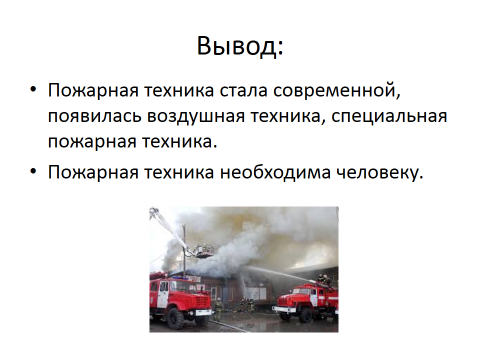 Пожарная техника нужна, чтобы тушить пожары в домах, в лесах, на железных дорогах. Она стала современной, быстройИсточники информации1. “БалтПожСервис”. Пожарные автомобили специальные автомобили широкий спектр пожарной техники (http://www.pozharnye-mashiny.ru/ )2. Пожарные машины. Энциклопедия пожарной техники (http://fire-truck.ru/ )3. http://avto-teh-draiv.ru/main/385-pozharnyy-avtomobil.html 4. Картинки Яндекс (https://yandex.ru/images/ )